外国人・支援者対象2017年度　法律勉強会in鶴岡IVYでは、山形県弁護士会のご協力を頂き、毎年法律勉強会を開催しています。在住外国人支援に必要な法律の知識を身につけるために、刑法・民法などさまざまなテーマについて勉強します。今回は、相続についてみんなで勉強しましょう。お気軽にご参加下さい。日　時：H29年9月4日（月）　9：40～11：40会　場：鶴岡市中央公民館　第2会議室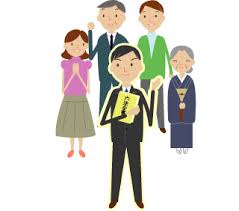 （鶴岡市みどり町22番36号） 講師：弁護士　渡辺　麻里（わたなべ　まり）氏　【プログラム】9：40～10：00　IVYの通訳派遣について10：00～11：40　講義「相続の基礎知識～事例を元に」　　参加費：500円（資料代。ただしＩＶＹ会員は無料）　＊当日、受付にて申し込み：TEL　023-634-9830（IVY事務局）　または　090－2365－1208（西上）FAX：023-634-9884　　　　E-Mail:　DZB23053@nifty.com　＊氏名、電話番号、通訳言語（通訳希望の方のみ）をお知らせ下さい。　その他：講師の先生にお聞きしたいことがありましたら、予めFAXまたはE-Mailで上記連絡先に！・・・・・・・・・・・・・・・・・・・・・・・・・・・・・・・・・・・・・・・・・・・・氏名（ふりがな）：②連絡先（電話/E-Mail）：市町村：通訳言語（通訳登録希望者のみ）：質問事項（あれば）：この事業は、（公財）山形県国際交流協会より助成金を頂いて実施します。